Comments 3I love how there are two different colors the way the red shows and the yellow shoe. The two different colors make the picture unique. Great job By Brendan Gray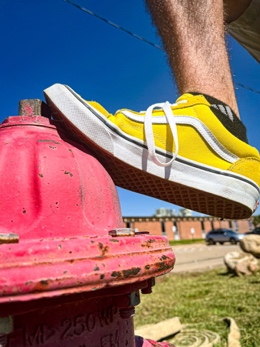 I like how it doesn’t just show the leaves you got a beautiful background to your image, but it mainly focuses on the plant and the background is just there. By Lacie Laca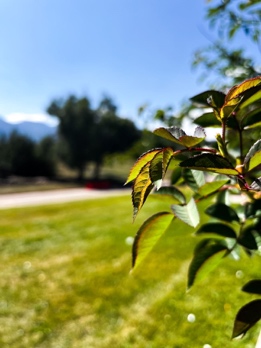 I like how you got all the detailing on the bench it really pops out in your image, and it has a neutral color so nothing pops out except the details. By Mackenzie Indgjer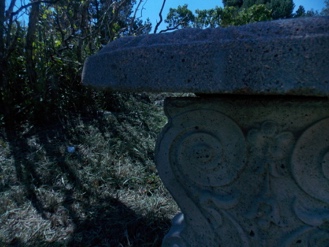 I like the way that it looks like a flower in the image, but you know that it is a pine tree, and it looks like there is a flower growing on the end of it with the yellow spot that pops out to me. By Mazzy Miller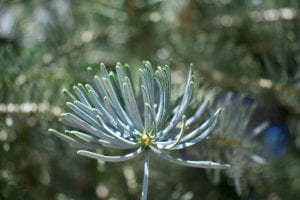 